Городская краеведческая конференция школьников«Я – Иркутянин».Направление    «Культура города Иркутска».Культурные связи Народного артиста Р.Ф. Виталия Константиновича Венгера, Дворца культуры им. Ю.А.Гагарина и иркутской средней  школы № 37.Автор Сахаров Борис ,МБОУ СОШ № 37, 11 А класс. Руководитель Самарина Л.М. МБОУ СОШ № 37, педагог дополнительного образования.Адрес: г.Иркутск,Ул. Сибирских партизан, 19.Тел. 89646529054Введение.История исследовательской проблемы. Авиазавод 1932 года строился не на голом месте и не в чистом поле: «Иркуцк», которым восторгался Чехов, уже имел свою летопись, свои взлёты и падения. Неизвестный нам автор, живший в середине 19 века, утверждает: «Прошлое Иркутска полно красоты. Здесь были выдающиеся генерал – губернаторы Сперанский и  Муравьёв – Амурский, достойные чиновники. Всё это сильно действовало на богатое иркутское купечество. Прививалась внешняя культура, начинали интересоваться литературой, вопросами общественной государственной жизни». А начиналось всё в 1661 году.  Неизвестно как сложилась бы судьба России, если бы (по словам Карамзина) «Три купца и беглый атаман волжских разбойников не дерзнули без царского повеления, именем Иоанна завоевать Сибирь».  Завоевание растянулось  почти на сто лет. Наступил век 19-й: в Европе всё клокотало, готовились революции и перевороты, наступала эра прогресса. В Иркутске же текла своя ни на что не похожая жизнь. Писатель Михаил Александров оставил нам такую характеристику города:  «Иркутск имел тогда физиономию чисто сибирского города. В продолжение дня   по улицам двигался простой народ: женщины – под накидками, мужчины промышленного разряда – в синих кафтанах, а буряты – в национальных костюмах с озабоченными угрюмыми лицами. Окна домов, выходившие на улицу, задёрнуты были постоянно занавесками или закрыты китайскими шторами. Всё было тихо, как в пустой храмине, только изредка в торг8овых домах звучали цепи сторожевых собак и раздавался тревожный набат поколотки. Если случалось встретить случайные дрожки. То они мчались по пустой улице опрометью и моментально исчезали  во дворе за воротами.Цель, задачи, актуальность  исследования:	Целью моей исследовательской работы стал вопрос:  В какой степени культурная жизнь Иркутского драмтеатра, творчество Народного артиста Советского Союза и России  Виталия Константиновича Венгера связаны с культурной жизнью ДК им. Ю.А.Гагарина,  на открытии которого артист  предположительно присутствовал, и культурно – общественная  жизнь моей школы № 37, где любимый и почитаемый актёр выступил  на 60-летнем юбилее школы с поздравительной  речью.                Актуальность данного исследования я вижу в том,  что 18.04.2018 года великому иркутянину Виталию Константиновичу Венгеру исполнилось бы 90 лет.  День 20 .10.2018 года это 2-х летняя годовщина со дня смерти  известного Почётного гражданина города Иркутска. А также желание внести свою лепту в историю Ленинского района города Иркутска, готовящегося отметить свое 100-летие в ноябре 2020 года ,чья история непосредственно связана с историей Иркутского Авиационного завода,  его культурного очага – ДК им. Гагарина и одной из школ заводского микрорайона  - школы № 37, где я учусь.                            Поэтому я поставил себе задачи:- показать значимость строительства  и творчества Дома культуры,  а в последствие  Дворца культуры им. Ю.А. Гагарина, для культурной жизни Второго Иркутска;- исследовать достоверность факта, что на одном из открытий  (после неоднократных капитальных ремонтов и реконструкций , приуроченных, как правило, к очередному юбилею Авиазавода) выступал артист Иркутского драмтеатра В.К. Венгер;-  рассказать достоверный факт, что в 1997 году, на 60-летии школы № 37  В.К. Венгер  действительно выступал на сцене с поздравлением (имеется  несколько фото);- показать, что Почётного гражданина города Иркутска чтят, помнят и любят наши юные современники , которые с гордостью как и Народный артист могут сказать «Я - Иркутянин».                                Место и сроки выполнения работы: Над данным исследованием я начал работать в Иркутске в октябре 2017 года, когда вошёл в  съёмочную группу при подготовке видеофильма к 80-летию нашей школы. В течение следующего 2018  года  работал с печатными источниками по истории авиазавода.  В сентябре – октябре 2018 года дополнил материал из Википедии и Иркпедии  по биографии В,К, Венгера. Исследование считаю завершённым на 80 -  85%, буду продолжать работать.                                 Описание исследованияВ процессе работы я опирался на методы:- метод теоретического анализа;- метод изучения материалов и периодических изданий по проблеме;- метод документального анализа;- описательный метод –« как методологический каркас  при раскрытии свойств, функций и изменений исследуемой реальности в процессе её исторического движения, что позволило в наибольшей степени приблизиться к воспроизведению реальной истории объекта исследования» (так трактует этот метод И.Д. Ковальченко);- историко – сравнительный метод при исследовании событий 30-х годов, (когда строился Авиазавод и Дом культуры) и   90-х годов,  (когда школа праздновала 60 – летний юбилей в 1997году). - Сравнительный (компаративный) метод при сравнении культурной жизни ДК и драмтеатра (как вертикальный,так и горизонтальный метод). - применение междисциплинарного метода позволило «сдружить» историю, краеведение, литературу, искусство и театроведение.                                                       Исследование.Авиазавод 1932 года строился не на голом месте и не в чистом поле: «Иркуцк», которым восторгался Чехов, уже имел свою летопись, свои взлёты и падения. Неизвестный нам автор, живший в середине 19 века, утверждает: «Прошлое Иркутска полно красоты. Здесь были выдающиеся генерал – губернаторы Сперанский и  Муравьёв – Амурский, достойные чиновники. Всё это сильно действовало на богатое иркутское купечество. Прививалась внешняя культура, начинали интересоваться литературой, вопросами общественной государственной жизни». А начиналось всё в 1661 году.  Неизвестно как сложилась бы судьба России, если бы (по словам Карамзина) «Три купца и беглый атаман волжских разбойников не дерзнули без царского повеления, именем Иоанна завоевать Сибирь».  Завоевание растянулось  почти на сто лет. Наступил век 19-й: в Европе всё клокотало, готовились революции и перевороты, наступала эра прогресса. В Иркутске же текла своя ни на что не похожая жизнь. Писатель Михаил Александров оставил нам такую характеристику города:  «Иркутск имел тогда физиономию чисто сибирского города. В продолжение дня   по улицам двигался простой народ: женщины – под накидками, мужчины промышленного разряда – в синих кафтанах, а буряты – в национальных костюмах, с озабоченными угрюмыми лицами. Окна домов, выходивших  на улицу, задёрнуты были постоянно занавесками или закрыты китайскими шторами. Всё было тихо, как в пустой храмине, только изредка в торговых домах звучали цепи сторожевых собак, и раздавался тревожный набат поколотки. Если случалось встретить случайные дрожки, то они мчались по пустой улице опрометью и моментально исчезали  во дворе за воротами. Трудно было в это время определить общий характер жителей Иркутска, казалось, он не имел тогда никакого местного колорита. Торговля и нажива – вот два ремесла, которые ярко блистали на горизонте иркутском в то время, и в центре которого, как  в фокусе зажигательного стекла, сосредоточивались жизнь и жизненная деятельность -  нечему было удивляться - это первородный элемент, осуществивший самоё бытиё Сибири».  Но уже через несколько десятилетий, по словам другого автора, картина разительно меняется.  «Иркутск в это время – умственный центр Сибири. Здесь выходит первая частная газета «Амур», открывается первая в Сибири публичная библиотека, голос Иркутской думы -  самый энергичный. Общественное собрание чувствительно к своему достоинству. В Иркутске самый большой театр в Сибири.  Здесь самая лучшая опера в Сибири. Весь северо-восток  Азии тяготеет к Иркутску. Здесь - центр каменноугольного района, запасы нефти, газа, железа, меди, свинца, серебра, марганца. Судоходная река. Его рынок – вся Сибирь, всё Забайкалье, Монголия, Китай, Япония, Корея и так далее, вплоть до Америки.   В 1827 году вдоль Ангарской протоки зарождается посёлок  Боково, основанный монастырским вкладчиком Саввой Боковым.  С этой же стороны железнодорожного  вокзала строится посёлок Иннокентьевский, переименованный в последствии во Второй Иркутск, ставший площадкой для строительства в  1930 – х  годах Иркутского  авиационного завода. Строились заводские цеха, жилые бараки, паращютная вышка, пожарная часть, стадион, а клуба не было.  6-го декабря 1932 года на субботник вышли более тысячи человек. Работы велись на лесопилке и на строительстве первого клуба -  на пересечении улиц Сибирских партизан и Муравьёва, по их современным названиям (нынешнее место АТС – 32).  Но радовались этому клубу, получившему название  «АЭРОГРАД», недолго – будучи  деревянным, он в конце 1934 года сгорел. Разработку проекта нового клуба поручили молодому тогда ещё прорабу, ставшему в последствие  строителем и архитектором Н.А. Четверикову, и 25.06.1935 года проект был уже утверждён. Строительство с небольшими перерывами велось в течение года.    6 ноября 1936 года состоялось открытие заводского клуба. ( Приложение, фото № 1) По тем временам это было впечатляющее сооружение. Нарядный, сверкающий огнями и транспарантами встречал своих первых посетителей рабочий клуб. Духовой оркестр играл бравурные марши, и на душе у всех был праздник. Вошедшие внутрь изумлялись красоте интерьера – дубовый паркет, лепнина, искусственные пальмы, кожаные кресла ковровые дорожки, бархат и шёлк занавесей.. Зал вмещал836 зрителей, была оркестровая яма, поворотный круг сцены, барельефные бюсты Ленина и Сталина. Стены украшали копии известных картин. Почетное место в экспозиции занимал парадный портрет  И.В.Сталина, ведь его имя носил завод. Этот клуб стал самым крупным культурным учреждением  во всей Иркутской области. Под Новый 1937 год в ДК детвору встречала первая заводская новогодняя ёлка. Клуб гостеприимно распахнул свои двери.     С первых дней работы стали открываться выставки заводских художников. Начинал работу хоровой кружок. Но особенно активно работал драмкружок, где свой талант актёра, а потом журналиста и писателя раскрыл автор знаменитой книги сказок «Омулёвая бочка» - Василий Стародумов. А первым большим событием в Доме культуры стал литературный вечер, посвященный столетию со дня гибели А.С. Пушкина. На сцене театрального зала в президиуме находились иркутские писатели -  И. Молчанов – Сибирский, П. Лист, Е. Жилкина, А.Балик, П.Петров, И.Голдберг, а также главный инженер завода Ю.Калганов. Артисты драмкружка читали стихи Пушкина, а местные поэты – свои. Вскоре заводской драмкружок стал готовиться к постановке спектаклей по Пушкинским произведениям «Каменный гость» и «Скупой рыцарь», пригласив режиссёра и художников из Москвы. Успех заводских актёров запечатлели операторы, приехавшие из Москвы. Работа драмкружка стала настолько захватывающей, что возникло ещё два драматических коллектива национального плана: украинский и татарский, которые ставили пьесы на родном для них языке. К осени 1942 года, когда враг близко подошёл к Москве, возникла необходимость эвакуировать в Сибирь авиапредприятия европейской части СССР. В октябре сюда в посёлок Боково, через станцию Иннокентьевскую, прибывают  эшелоны с оборудованием и персоналом. Прибывающих рабочих, служащих и членов их семей  расселяют опять же в Доме культуры.В 1943 году уже чувствовалось приближение Победы. Оживает жизнь в Доме культуры. Открываются хоровые и джазовые кружки. Их выступление восторженно принимают во всех 26 военных  госпиталях Иркутска.В Доме культуры часто проходят спектакли Иркутского драматического театра, а также эвакуированных: Киевского театра оперы и балета имени Т.Г. Шевченко, Горьковского театра  музыкальной комедии, который прибыл на гастроли в Иркутск накануне войны и остался в нашем городе навсегда ( ныне это Иркутский музыкальный театр). И иркутянам посчастливилось видеть на сцене заводского ДК выступление Александра Вертинского, Леонида Утёсова и Эдди Рознера.    В 1943 году, по предложению Москвы, Дом культуры создаёт из лучших самодеятельных артистов фронтовую концертную бригаду и направляет её в действующую армию. Более ста успешных концертов дали заводчане благодарным фронтовикам.  С ноября1961 года решением профкома завода Дому культуры присвоено имя Юрия Гагарина. А в октябре 1963 года Президиум иркутского областного совета профсоюзов присваивает Дому культуры – высшую категорию и статус «Дворца культуры».  В 1982 году в канун 50 – летия завода Дворец  культуры вновь капитально ремонтируется и реконструируется. Жесткие стулья заменяют на мягкие, навешиваются новые люстры, сцену зала украшает роскошный занавес, изготовленный по спецзаказу в городе Иваново. Над вестибюлем вместо балкона -  второй этаж, где открывается большое кафе «Космос».Наша школа сегодня находится рядом с Дворцом культуры, где в 1997 году мы праздновали 60-летний юбилей нашей школы. Были приглашены много гостей, городских и заводских администраторов. Нашему тогда директору школы Самариной Людмиле Михайловне хотелось пригласить кого – нибудь из актёров, почетных граждан Иркутска. И она сама поехала к известному артисту драмтеатра Виталию Константиновичу Венгеру, которого обожала, ценила, восторгалась его игрой в пьесе «Смерть Тарелкина». В назначенное время он принял директора школы, вышел в фойе  задал несколько вопросов – где? когда? и согласился по его словам потому, что он хорошо знает наш Дворец культуры, ценит его работу и, что он был в нём на открытии. Я об этом узнал от своего руководителя. Мне стало интересно,  о каком открытии идёт речь. Ведь на открытии первого заводского клуба в ноябре 1936 года  Виталий Константинович быть не мог, так  как он родился 18 апреля 1928 года в городе Москве.  Тогда о каком открытии говорил актёр? Я стал тщательно изучать биографию В.К. Венгера и хронологию  истории ДК с описанием творческой помощи актеров драмтеатра драмкружкам и самодеятельным театральным коллективам  ДК. В книге  С.К. Аксёнова « Иркутский авиационный завод. История становления 1932-1956г.г.» я нашел фото и фамилии актёров, которые помогали и ставили пьесы в нашем ДК. Но найти  фамилию Венгера мне не удалось. Зато теперь я хорошо знаю биографию В.К.Венгера. Она такова: Венгер Виталий Константинович родился 18.04.1928года в Москве. В 30-е годы жил в Берлине, где его отец работал в советском торговом представительстве.  Школьник Виталий (там его звали Вилли) видел в 1934 году Гитлера и нарождающийся фашизм. Виталий Венгер окончил Щукинское театральное училище, его однокурсниками были Михаил Ульянов и Юрий  Катин- Ярцев.Виталий Константинович Венгер – советский и российский театральный актёр, Народный артист РСФСР ( 1977), Лауреат Государственной премии РФ (1994). Почётный гражданин  города Иркутска и Иркутской области, Лауреат Национальной  театральной премии  «Золотая маска» (1995), преподавал в Иркутском театральном училище, с 1993 года -  художественный руководитель театра, Член правления Союза театральных деятелей РФ (1980 – 1995), автор восьми книг мемуарного жанра, с 2000 года академик Восточно –Сибирской Межрегиональной Академии наук педагогического образования, Лауреат номинации « Блистательный артист России» (1997),  сыграл около 300 ролей. Последними его полюбившимися героями сцены были молочник Теве в «Поминальной молитве»   и  Лир в «Короле Лир». О себе он говорил «Я-трудоголик по жизни». 20.10.2016 года великого артиста не стало. Иркутские газеты вышли  под заголовками  « С ним ушла целая эпоха!». Виталий Константинович прожил яркую жизнь. Его актёрский дар стал удивительным явлением в культурной жизни Иркутска. Мы гордимся, что живём с ним в одном городе и как и он можем сказать «Я – Иркутянин». Я обязательно продолжу искать замечательные крупицы в истории моего города, моего Ленинского округа, столетие которого мы будем отмечать уже в 2020 году.Выводы:В ходе двухгодичного исследования по вопросу «Культурные связи Народного артиста Р.Ф. Виталия Константиновича Венгера,  Дворца культуры им. Ю.А.Гагарина и иркутской средней  школы № 37» я пришёл к следующим выводам:Уровень культурной связи ДК им. Ю.А. Гагарина и  Иркутского драматического театра  был достаточно широким и плодотворным, особенно в послевоенные годыМежду культурной стороной общественной жизни школы № 37 и ДК им, Ю.А. Гагарина была  и есть тесная дружеская связь.Почётный гражданин города Иркутска, Народный артист СССР и  РФ, Лауреат премии  « Золотая маска» Виталий Константинович Венгер не отказался от приглашения принять участие в юбилее  обычной средней школы № 37 (Приложение, фото № 2,3) в здании ДК, на открытии которого он предположительно выступал. К сожалению словам В,К. Венгера, что он  присутствовал на очередном после ремонта открытии ДК при Авиазаводе я не нашёл печатного подтверждения. Я продолжу  дальнейшее исследование и, надеюсь, отыщу подтверждение словам актёра. К таким выводам я пришёл в мае 2018 года. Но  5 октября буквально 20 дней тому назад в школьный музей пришёл писатель - историк Геннадий Иннокентьевич Хвощевский, чтобы подарить нам свою новую книгу « Иркутская броня», презентацию которой автор провёл во время несения нашей	 школой почётной вахты на Посту №1 у Вечного огня славы. И я буквально прильнул к страницам этой книги в надежде найти строки об известном актёре. И вот оно счастье. На странице 139 я увидел – таки фотографию В.К.Венгера, выступающего перед заводчанами в 70-е годы. (Приложение, фото № 4). Прочитав  прилагающийся текст, я с радостью добавил в свою исследовательскую работу цитату: «С 1973 года коллектив авиастроителей и Иркутского областного драматического театра имени Охлопкова связывает давняя и крепкая дружба. Был заключён долгосрочный договор о сотрудничестве, в совет которого от театра вошёл режиссёр Б.С.Райкин и Народный артист РСФСР А.П.Тишин, а от завода  - инженер Ю.П.Рожемберский и  редактор заводского радио А.А.Чаркова. Ветераны завода часто вспоминают творческие встречи с актёрами. На одной из них побывал Народный артист РСФСР В.К. Венгер. Вместе с ним гостями завода были режиссёр театра В.Чертков, актёры З. Жакова, А.Добронравоа, Г. Шипунов, Г.Марченко. После рассказа режиссёра о творческом пути В.Венгера были показаны сцены из спектакля по пьесе Г.Горина «Забыть Герострата» и В.Шукшина «Характеры». Заводчане изумлялись тому, как В. Венгер за несколько минут перевоплощался из порочного Герострата в симпатичного и мудрого шукшинского героя. Этот замечательный актёр был режиссёром нескольких спектаклей самодеятельного драматического коллектива Дворца культуры. Дружба коллектива театра и завода продолжалась около десяти лет.Ежегодно завод отмечал почётными премиями лучших исполнителей, режиссёров и художников театра. Сегодня я могу сказать, что теперь моё исследование завершено на 100%. Виталий Венгер был другом ДК, ставил спектакли, а, значит, был на одном из открытий ДК, неважно после какого ремонта.Список используемых источников информации.1. Аксёнов С.Н. Иркутский авиационный завод. История становления 1932 – 1956г.: Хроникально – документальная история ИАЗ. Иркутск ,издательство ООО «Типография «Иркут».2009 -736с.2. Ленинский округ Иркутска.90 лет. Историко – краеведческое издание. – Иркутск; Общественный совет по культуре Ленинского округа совместно с АНО издательство « Иркутский писатель», 2010.- 80с.; илл.3. Каминская Л.П. Дорога в небо. Издательский центр «Артиздат».2004 – 447с.4. Хвощевский Г.И. Немеркнущие огни дворца. Иркутск, Издательство «Оттиск» 2017 – 311с.5. irkpedia.ru.venger_ vitally.6. kino-teatr.ru./teatr/acter.sov.bio7. dramteatr.ru/new…venger/artist8. Babr.24/info/irk=45014 Виталий Венгер -  народный артист. Иркутс к.ПриложениеФото №1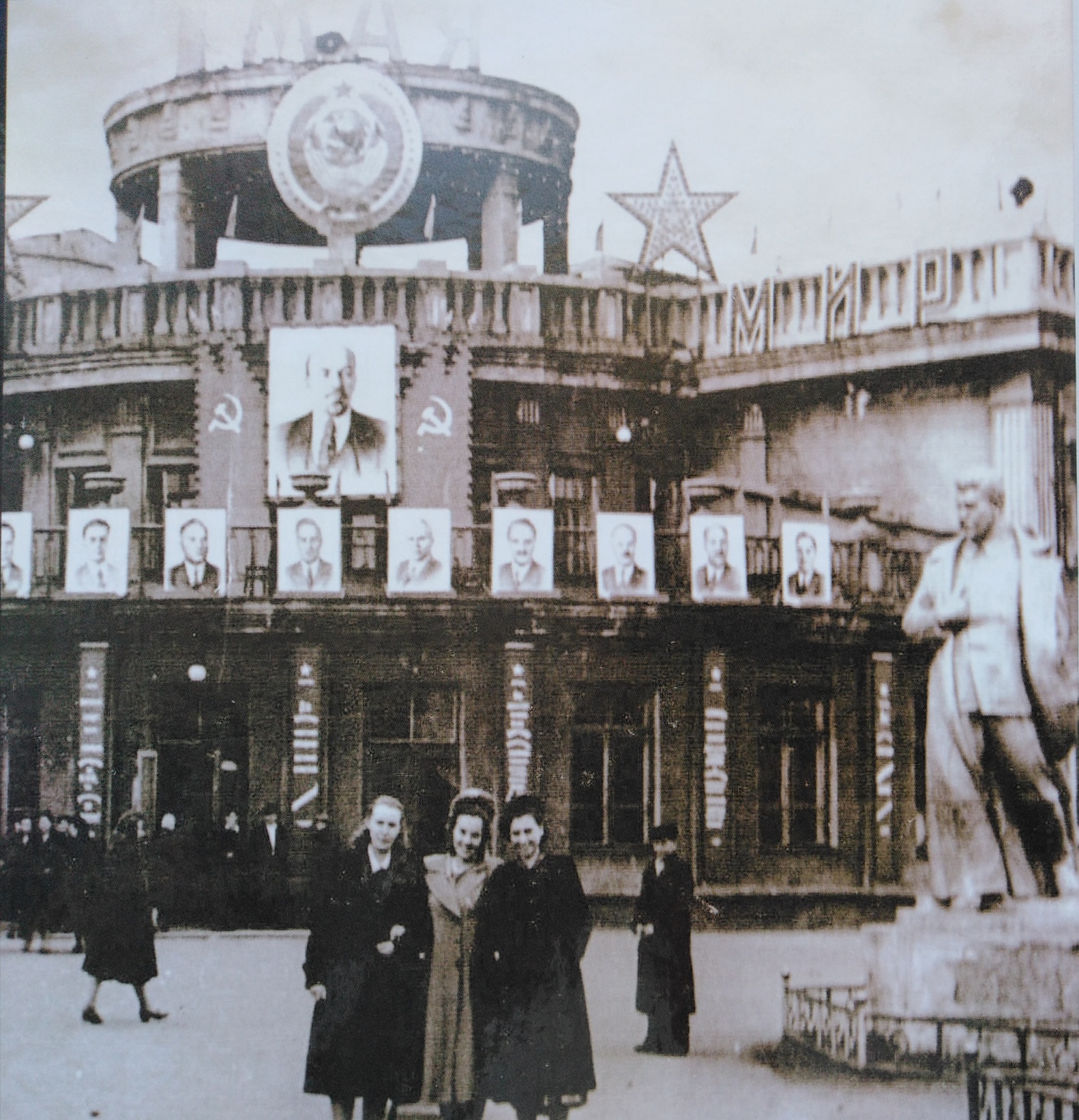 Фото№2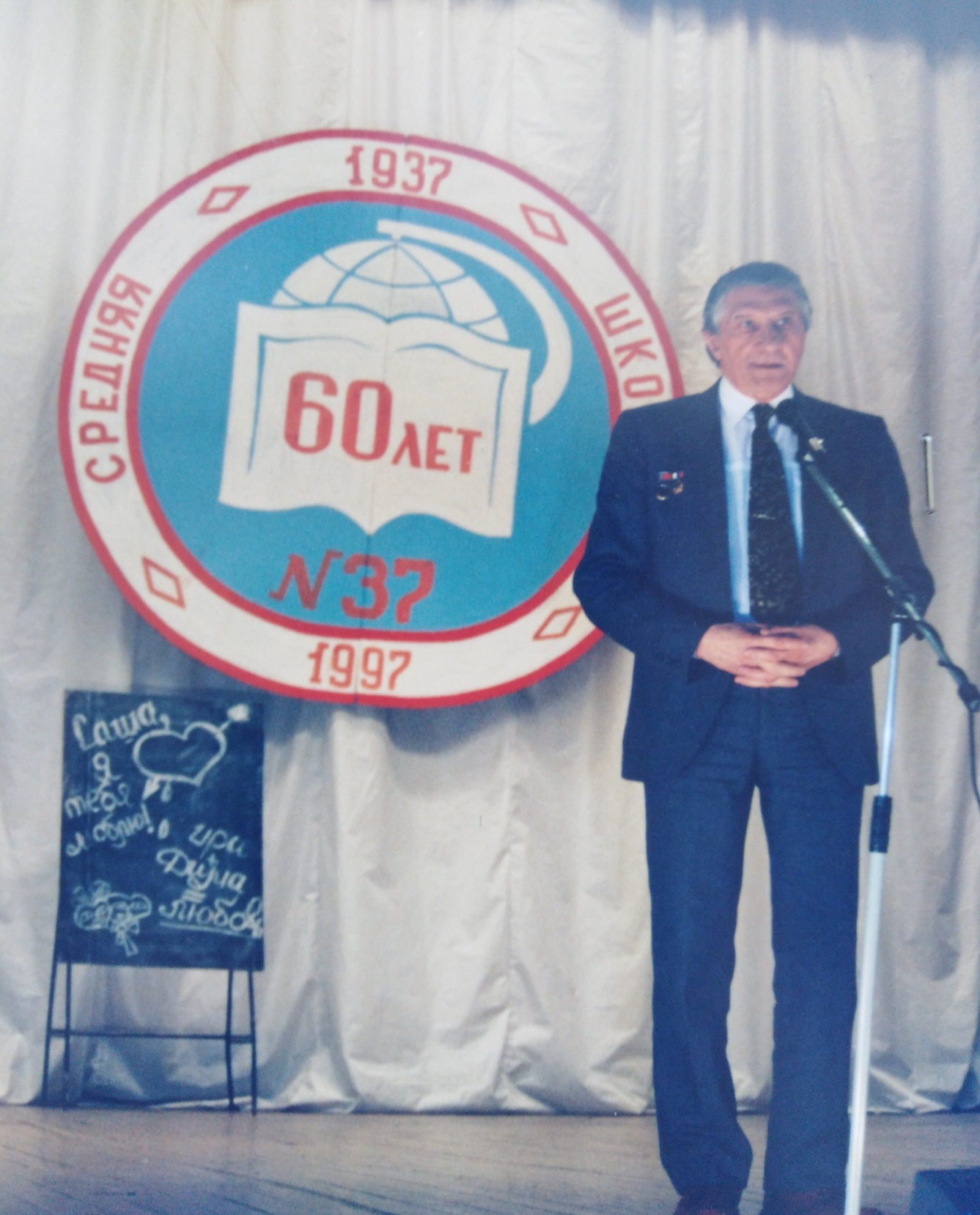 Фото№3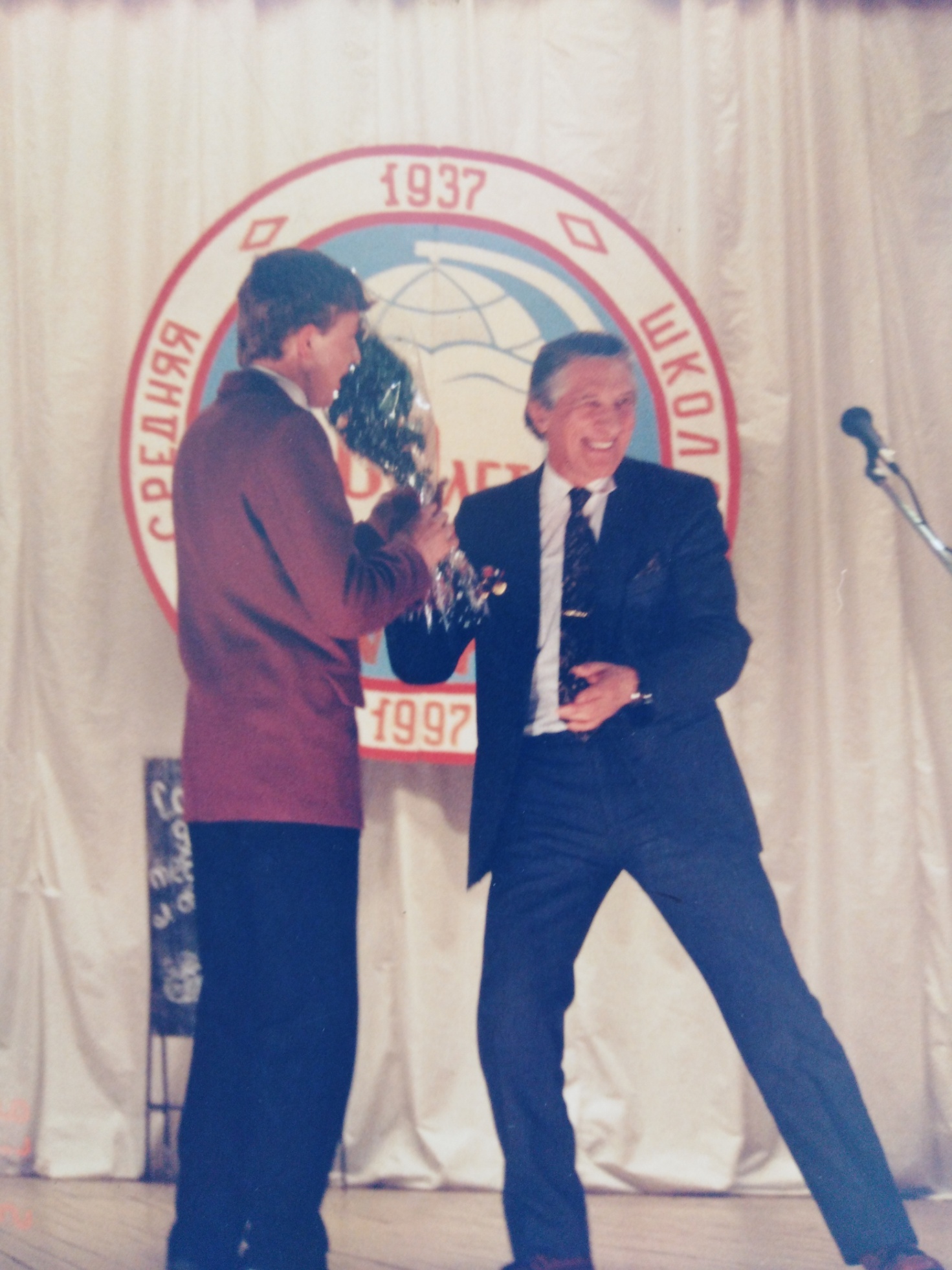 Фото№4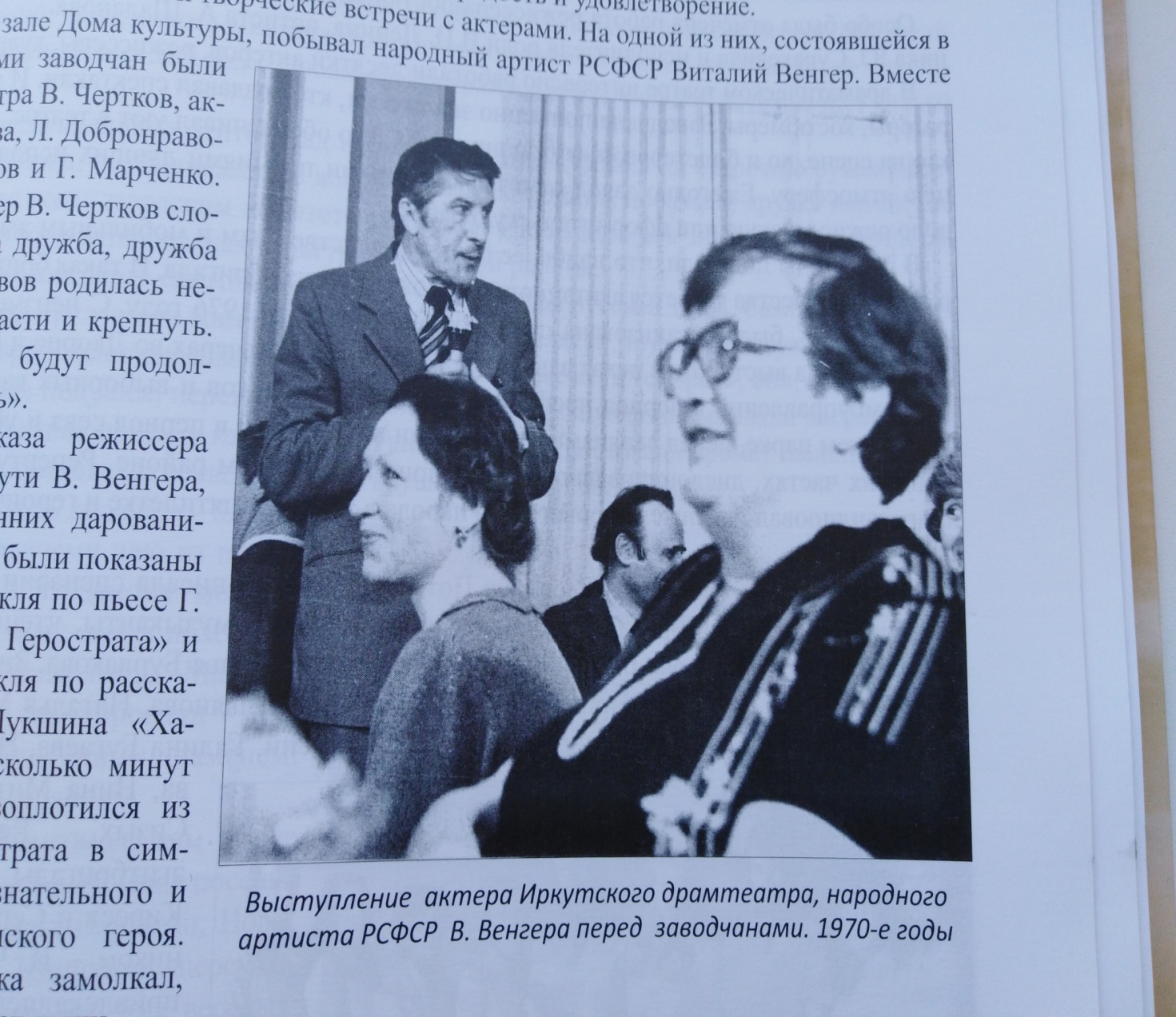 